Переволоцкий районный отдел образованияМуниципальное бюджетное  дошкольное образовательное учреждение«Детский сад с.Чесноковка» Переволоцкого районаОренбургская область, Переволоцкий район с.Чесноковка  ул.Кушмухаметовых, д.68(35338)2-36-80Email  sadik-perevol_raion-2012@mail.ru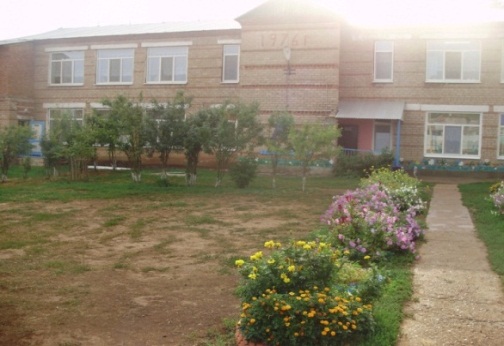                Квест « Знатоки здорового питания»ДЛЯ УЧАСТИЯ В МУНИЦИПАЛЬНОМ ОТБОРОЧНОМ ТУРЕ  КОНКУРСА МЕТОДИК«ФОРМИРОВАНИЕ ИНТЕРЕСА К ИЗУЧЕНИЮ НАЦИОНАЛЬНОЙ КУЛЬТУРЫ ЧЕРЕЗ РЕАЛИЗАЦИЮ ПРОГРАММЫ «РАЗГОВОР О ПРАВИЛЬНОМ ПИТАНИИ» 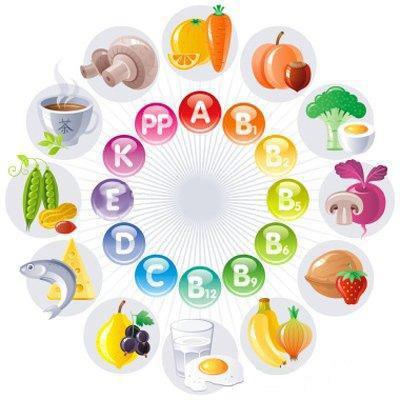                                                                                                 АВТОР:     Мустафина Венера Мугалимовна                                                                                                    Воспитатель 1 кв.категории.                                                                                        Квест  «Знатоки здорового питания»Правила игры.Перед началом игры, на общем сборе все дети делятся на команды по 5-7 человек. Каждой команде выдаётся маршрутный лист с указанием названия, местоположения станций и порядка их посещения.На каждой станции соревнуются по одной команде. За выполнение задания команда получает баллы: за первое место – по три балла, за ничью – по два балла, за второе место – по одному баллу на каждой станции.Особенность этой игры в том, что на каждой станции педагог рассказывает детям о том аспекте здорового питания, которому посвящена станция, а затем дети выполняют задание по соответствующей теме.В конце игры-путешествия команды собираются вместе, подводятся итоги, команды-победители награждаются.Цель игры: Уточнить представление детей о здоровой пище. Приучаться работать в команде, слушать мнение друзей, вместе находить правильный ответ. Получать удовольствие от совместной игры.Задачи:дать воспитанникам представление о национальных блюдах; формировать у детей широкую, целостную картину мира, расширять кругозор; развивать логическое мышление, внимание, память;воспитывать у детей уважение к традициям русского народа и народам других стран.Для организации игры потребуется: Предварительная работа: чтение художественной литературы: Н. Носов «Мишкина каша», Братья Гримм «Горшочек каши», «Яблоко» В. Сутеев, «Слава хлебу!» С. Погореловский,  К. Чуковский "Мойдодыр" татарская народная сказка «Комыр-батыр», «Гулчачек», пословицы и поговорки о продуктах.отгадывание загадок;рассказ детьми о своём любимом продукте;речевая игра: «Угадай продукт по описанию»;беседы с детьми о здоровом образе жизни, о значении витаминов и содержании их в различных продуктах;ситуативный разговор "Для чего нужен режим дня",разучивание народных танцев.Ход игры:Спортивный зал разделён на зоны "станции", возле каждой "станции" стоит столик, на нём логотип названия станции и задание для детей.Содержание:Станция «Загадочная».Задание — отгадать загадки с хоровым ответом.1. Пчелки летом потрудилисьЧтоб зимой мы угостилисьОткрывай пошире ротЕшь душистый. сладкий (мед)2. Из крупы ее сварилиПосолили, посластили,Эй, ну где же ложка нашаТак вкусна на завтрак (каша)3. Лук, капуста и картошкаРазных овощей немножко.Ты в кастрюле их ищиЭто суп с названьем (Щи)4. Сделан он из молока. Но тверды его бока. В нем так много разных дыр. Догадались? Это (сыр)5. Что за белые крупинки?Не зерно и не снежинки.Скисло молоко и в срокПолучили мы (творог)6. Что за белая водицаС фермы к нам в бидонах мчится?Мы ответ нашли легкоЭто просто (Молоко)2. Станция «Выбор»На этой станции детям надо ответить по очереди на два вопроса: какие продукты вы любите и почему? Затем дети все вместе оценивают свои ответы с точки зрения влияния любимых ими продуктов на здоровье. На  этой  станции команда может получить по пять баллов за то, что умеют думать и рассуждать и, в конце концов, приходить к правильному мнению.Станция «Опиши» На этой станции нужно описать состав национальных блюд (чак-чак, блины) , каждой команде одно блюдо.4. Станция «Овощи и фрукты»Здесь нужно перечислить какие овощи были использованы для приготовления первых блюд русской  национальностей Главное — перед тем как начинать соревнование, рассказать детям о пользе этих овощей или фруктов.- Какие овощи и фрукты бывают зелеными? (огурец, горошек, перец, кабачок, капуста)- Какие овощи  используют при приготовлении борща?(морковь, картофель, лук, капусту, свеклу)- Какие овощи кладут для приготовления щей?(морковь, помидоры, капуста, картофель, лук)5. Станция «Витаминная»- В каких продуктах есть витамин А? (морковь, тыква, перец, персики, абрикосы)- В каких продуктах есть витамин Д (желток яйца, сыр, масло, икра, рыбий жир)- В каких продуктах есть витамин Е (печень, орехи, молоко, растительное масло)- В каких продуктах есть витамин С (капуста, черная смородина, перец, лимон)Станция «Сказочная»  (сказки разных национальностей,  в которых описываются блюда)- Где нашла девочка волшебный горшочек? (в лесу)- Что дала курочка петушку, чтобы у него появился голос? (маслице)- Что приготовила мельница мельнику (кренделя, калачи, пирожки- Что испекла Гульчечек при попытке убежать от убыр аби? (белеш)- Как кашу едят в деревне Хёльмёла? «Из сказки как едят кашу?» (Горшок с кашей ставят в избе на столе, кружку с топлёным маслом - на лежанке, кадушку с простоквашей - во дворе. Зачерпнут кашу ложкой и бегом к лежанке - обмакнут кашу в масло, теперь бегом во двор - глотнуть простокваши, так-то каша много вкуснее!)- Из чего сварил кашу солдат? (из топора)- Какую ошибку допустил Мишка при варке  и каша не сварилось ? (много положил крупы и не соблюдал последовательность готовки)7. Станция «Аппетитная» Перечислить русские и татарские национальные блюдаЧто едят на завтрак?Что едят на обед?Что едят на полдник?Что едят на ужин?8. Станция «Пословиц и поговорок»На этой станции нужно дополнить последним словом пословицы, которые придумал про еду народ. А народ зря не скажет! Выигрывает команда, которая быстрее даст больше правильных слов. За каждое правильное слово команде выдаётся жетон.Всякому нужен и обед (и ужин).Гречневая каша – (матушка наша).Где щи, да каша – (там и место наше).Излишняя сладость, (пуще горечи).Лук от семи (недуг).Кашу маслом (не испортишь).«Кто гостей не любит звать, (тому радости не знать)« Кунакны  яратмаган, ( шатлык һич белмәс)» (татарская пословица)"Кунак ашы – (кара каршы)", что значит "Гостевое угощение взаимное»Если щи хороши, другой пищи… (не ищи).Мельница живет водою, а человек… (едою).Когда я ем, я глух и… (нем).9. Станция «Вкусная» Реквизит: кусочки разных полезных продуктов, лежащие на бумажных тарелках, одноразовые вилки, салфетки.Задание — с завязанными глазами определить на вкус, какой продукт дали попробовать. Выигрывает команда, в которой больше всего правильных ответов. Обратить особое внимание детей на то, что в этом конкурсе подсказывать нельзя, каждый должен понять вкус продукта самостоятельно. После того, как продукт угадан (или не угадан) ребенок рассказывает, чем он полезен и что из него можно приготовить.10. Станция танцевальная На этой станции нужно станцевать танец  «Тыкмач кису» (тат. нар.танец) В конце игры проводится подсчет баллов, подведение итогов игры.Список литературы:3.	«Татар халык ашлары». Ю.Ә. Әхмәтҗәнов Казань.Тат кн. изд-во,1985год12.	Латышина Д.И. По берегам Идели. Татарский народ. Быт, культура, обычаи с древних времен. Издательство Москва, Центр гуманитарного образования,1995г.Коростелёв Н. От А до Я детям о здоровье. – М.: Медицина, 1987Безруких М.М., Филиппова Т.А., Макеева А.Г. Разговор о правильном      питании./ Методическое пособие. – М.: ОЛМА-ПРЕСС, 2006.6.	Климович Ю. П. Учимся правильно питаться. – Волгоград: Учитель – 2007г.